25. ¿En la ley de ingresos se desglosa el total de ingresos por concepto de convenios a segundo nivel (rubro y tipo)?La Ley de ingresos del Municipio de Tonalá, Jalisco para el Ejercicio Fiscal 2017 desglosa y totaliza los ingresos por concepto de convenios, como se observa a continuación: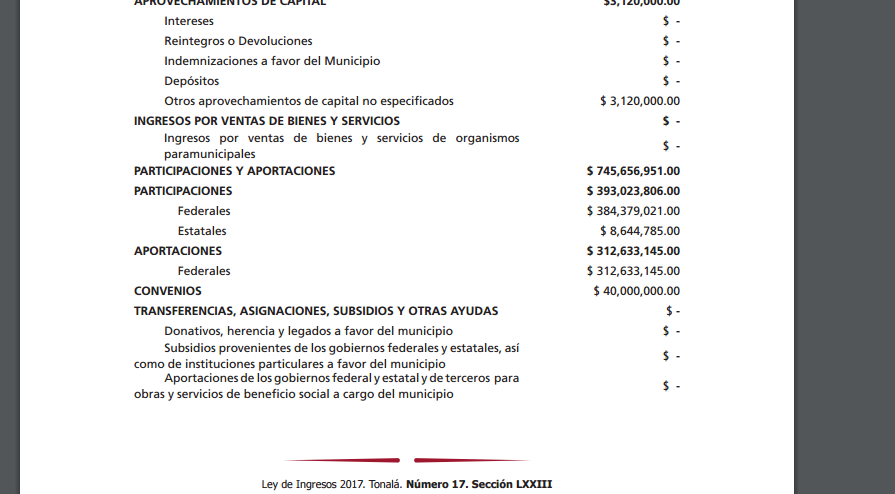 RUBROO a través de la siguiente Ruta de acceso: http://tonala.gob.mx/portal/  Apartado de Transparencia- Leyes y Reglamentos- Leyes Municipales-  Ley de ingresos del municipio de Tonalá Jalisco, 2017.La Ley de Ingresos del Municipio de Tonalá para el Ejercicio Fiscal 2017 puede ser consultada directamente en: http://tonala.gob.mx/portal/wp-content/uploads/2017/01/Ley_Ingresos_Tonala_2017.pdf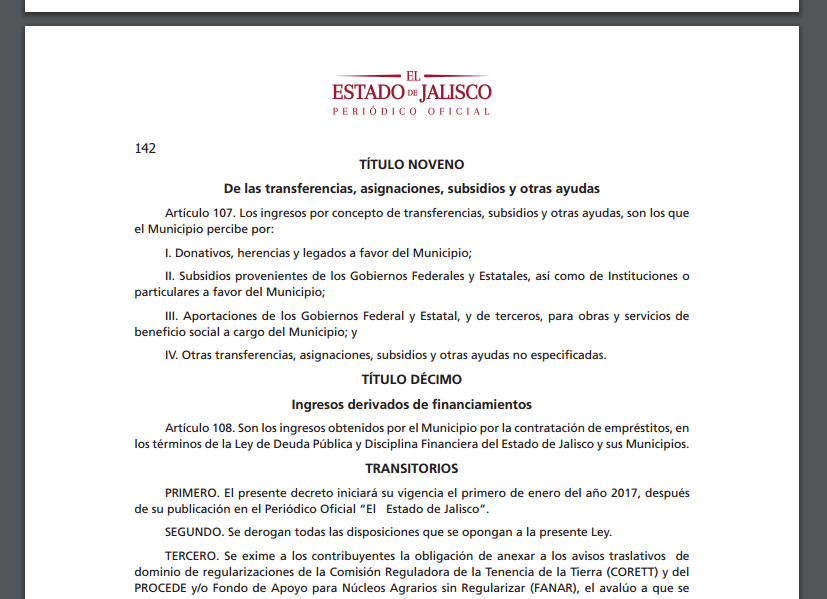 Fundamentación: Artículo 115, Fracción IV de la Constitución Política de los Estados Unidos Mexicanos, Artículo 88 de la Constitución Política del Estado de Jalisco, Artículo 1 de la Ley de Ingresos del Municipio de Tonalá, Jalisco para el Ejercicio Fiscal del año 2017. Fuente: La Ley de Ingresos del Municipio de Tonalá, Jalisco para el Ejercicio Fiscal 2017 fue aprobada por el Congreso del Estado de Jalisco el día 30 Noviembre 2016 y publicada en el Periódico Oficial El Estado de Jalisco el día 17 de diciembre 2016 mediante Decreto número 26120/LXI/16.     CONVENIOS $           40,000,000.00 